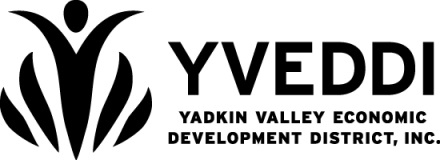 Domestic Violence/Sexual Assault Program
124 West Kapp Street
Dobson, NC  27017
(336) 443-4030
www.yveddi.com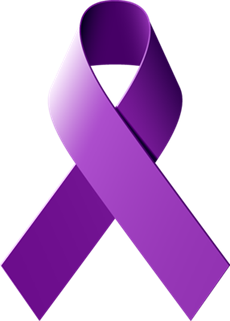 To:Fax:Date:Re:From:Fax:Cc:CommentsComments